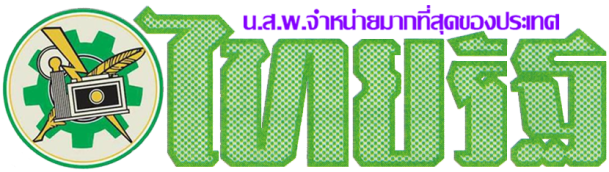 ข่าวประจำวันพุธที่ 25 พฤศจิกายน  2563 หน้าที่ 1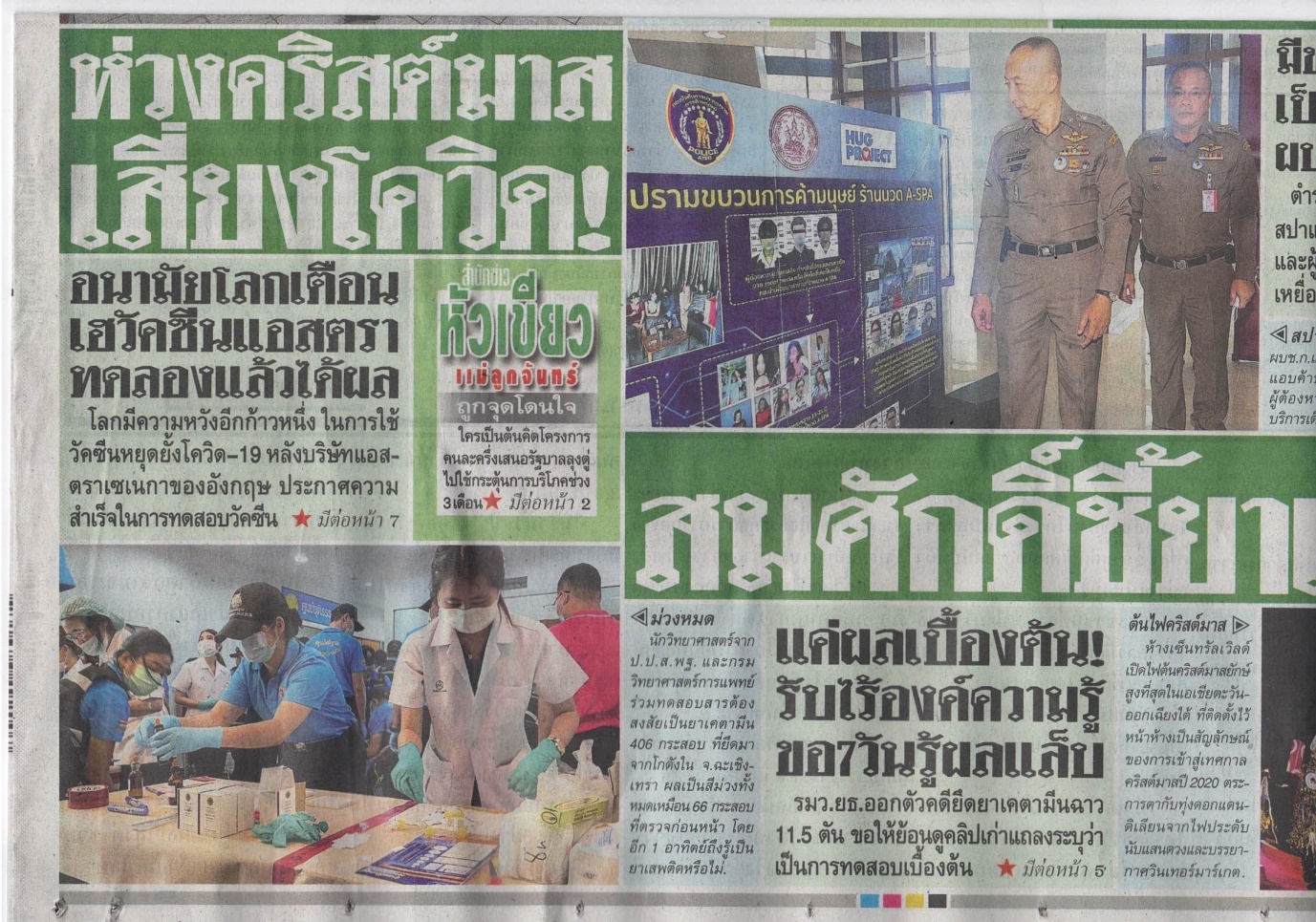 ข่าวประจำวันพุธที่ 25 พฤศจิกายน  2563 หน้าที่ 1 (ต่อหน้า 7)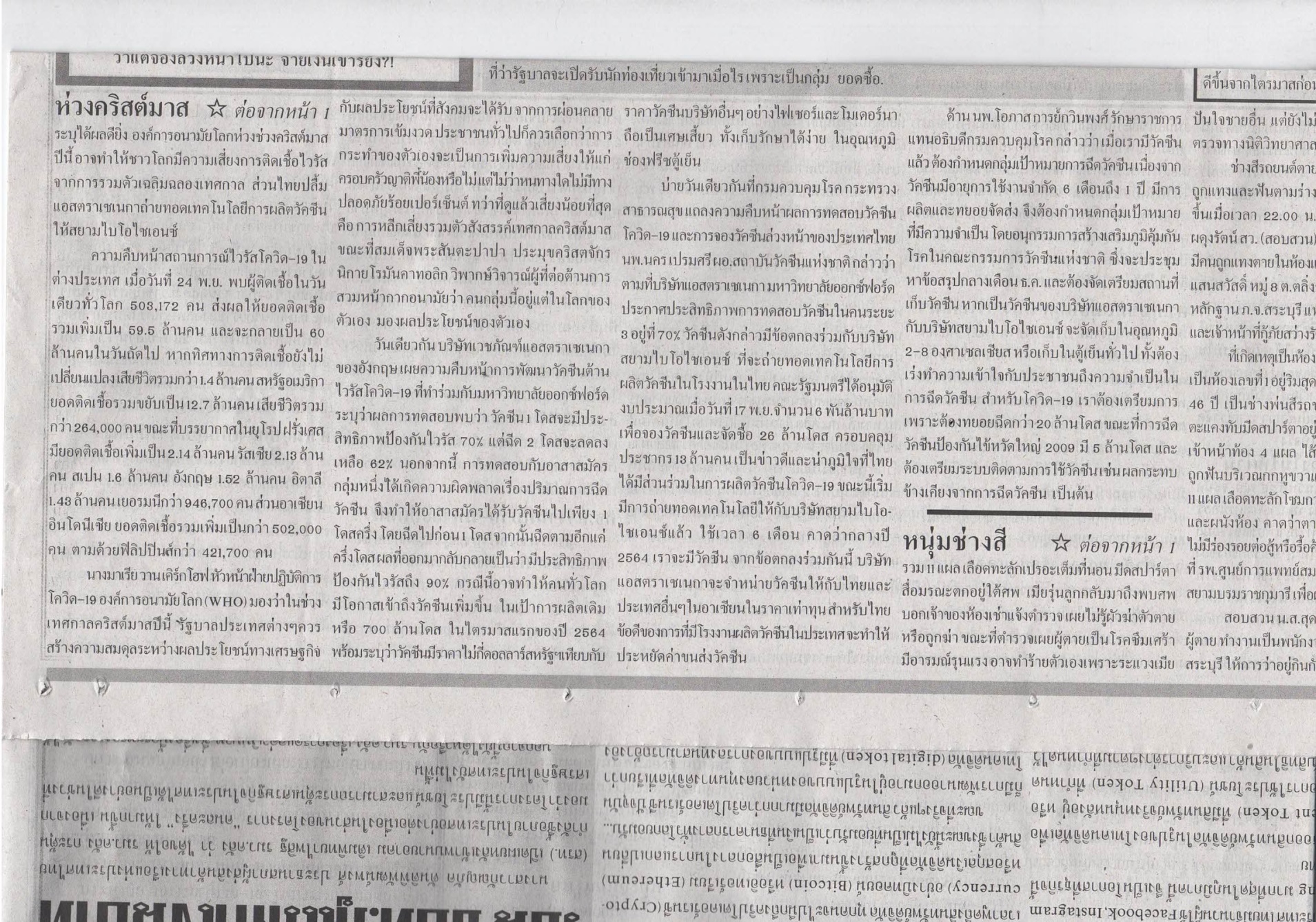 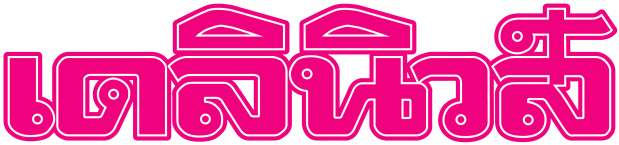 ข่าวประจำวันพุธที่ 25 พฤศจิกายน  2563 หน้าที่ 1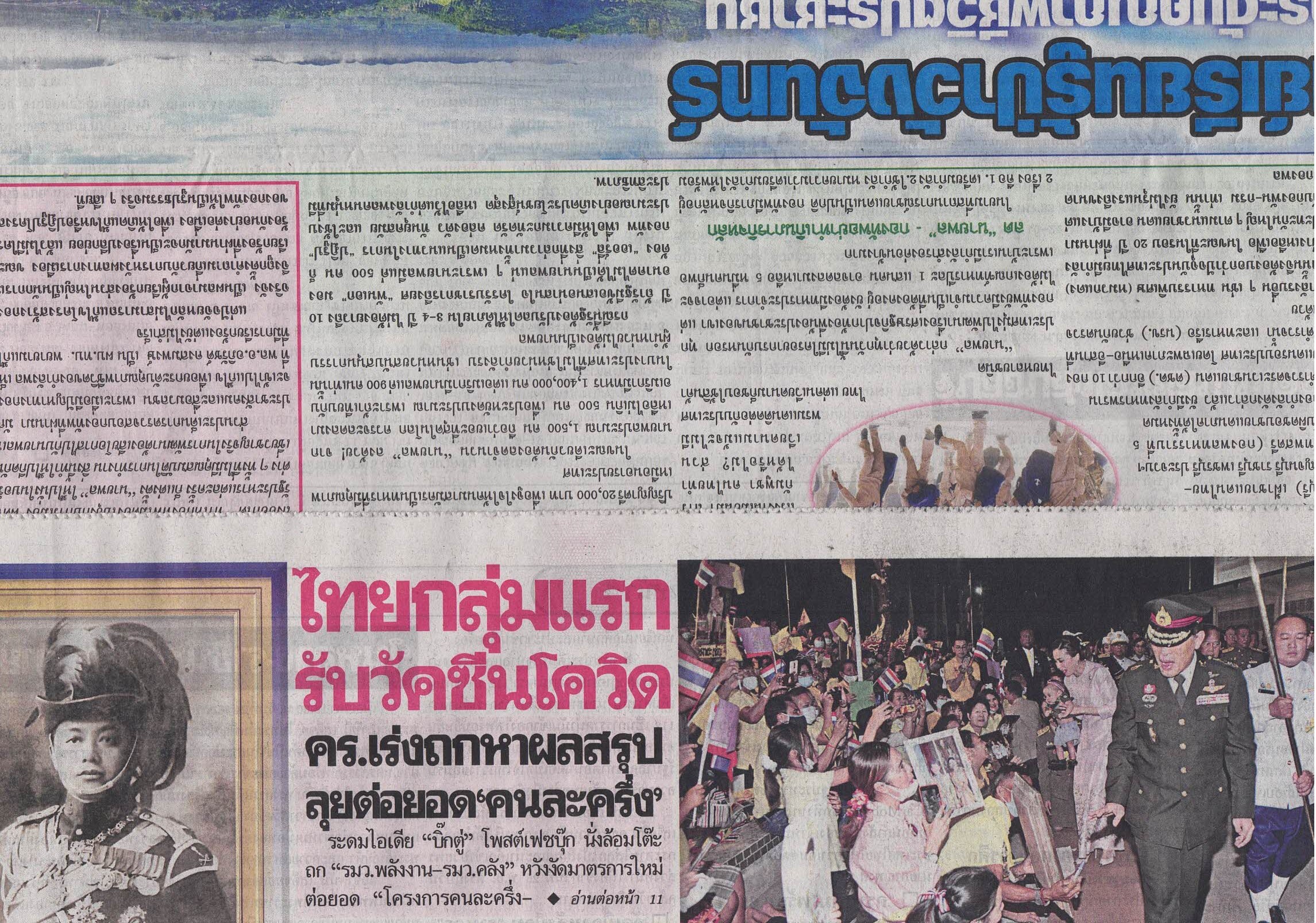 ข่าวประจำวันพุธที่ 25 พฤศจิกายน  2563 หน้าที่ 1  (ต่อหน้า 11)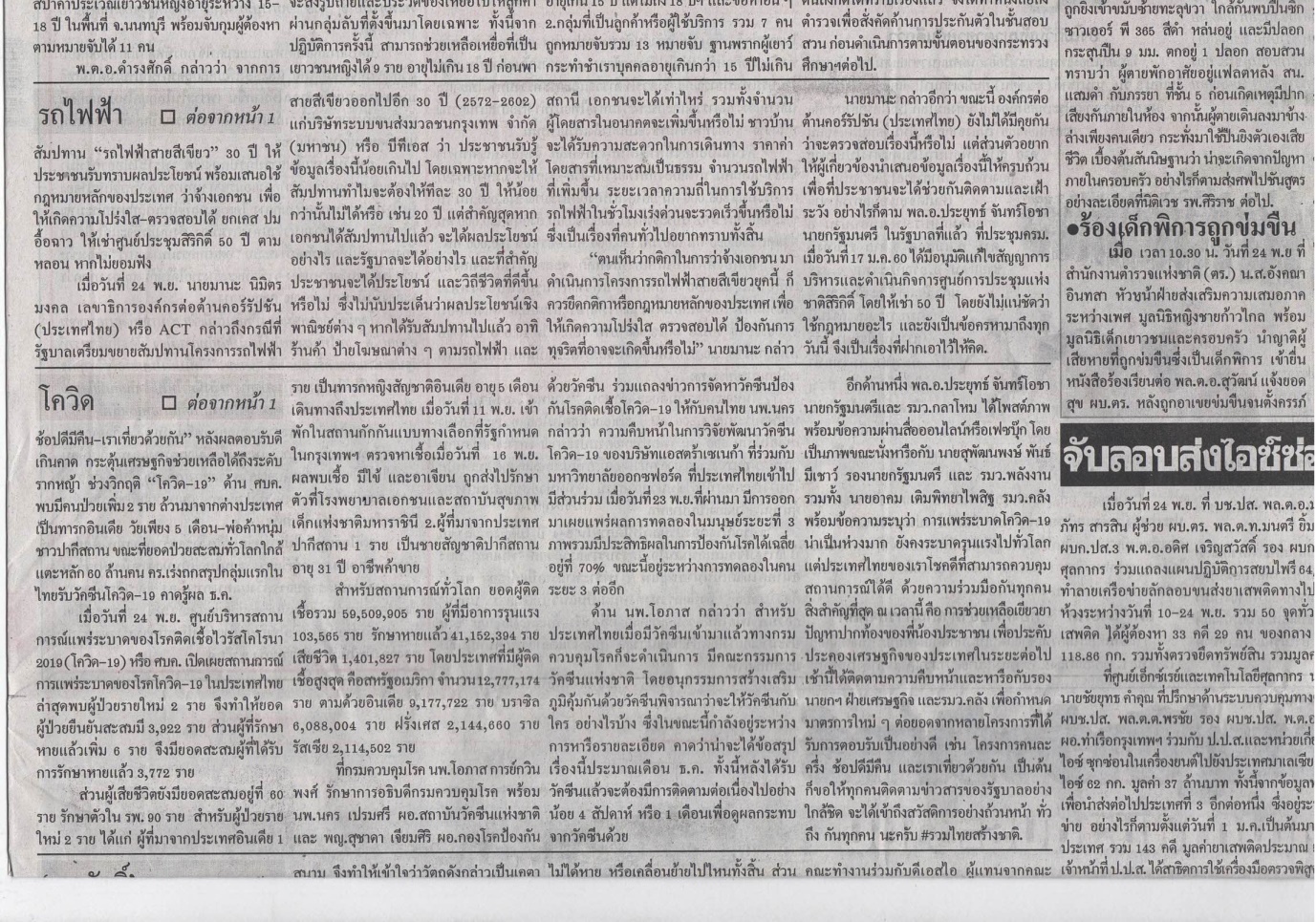 ข่าวประจำวันพุธที่ 25 พฤศจิกายน  2563 หน้าที่ 9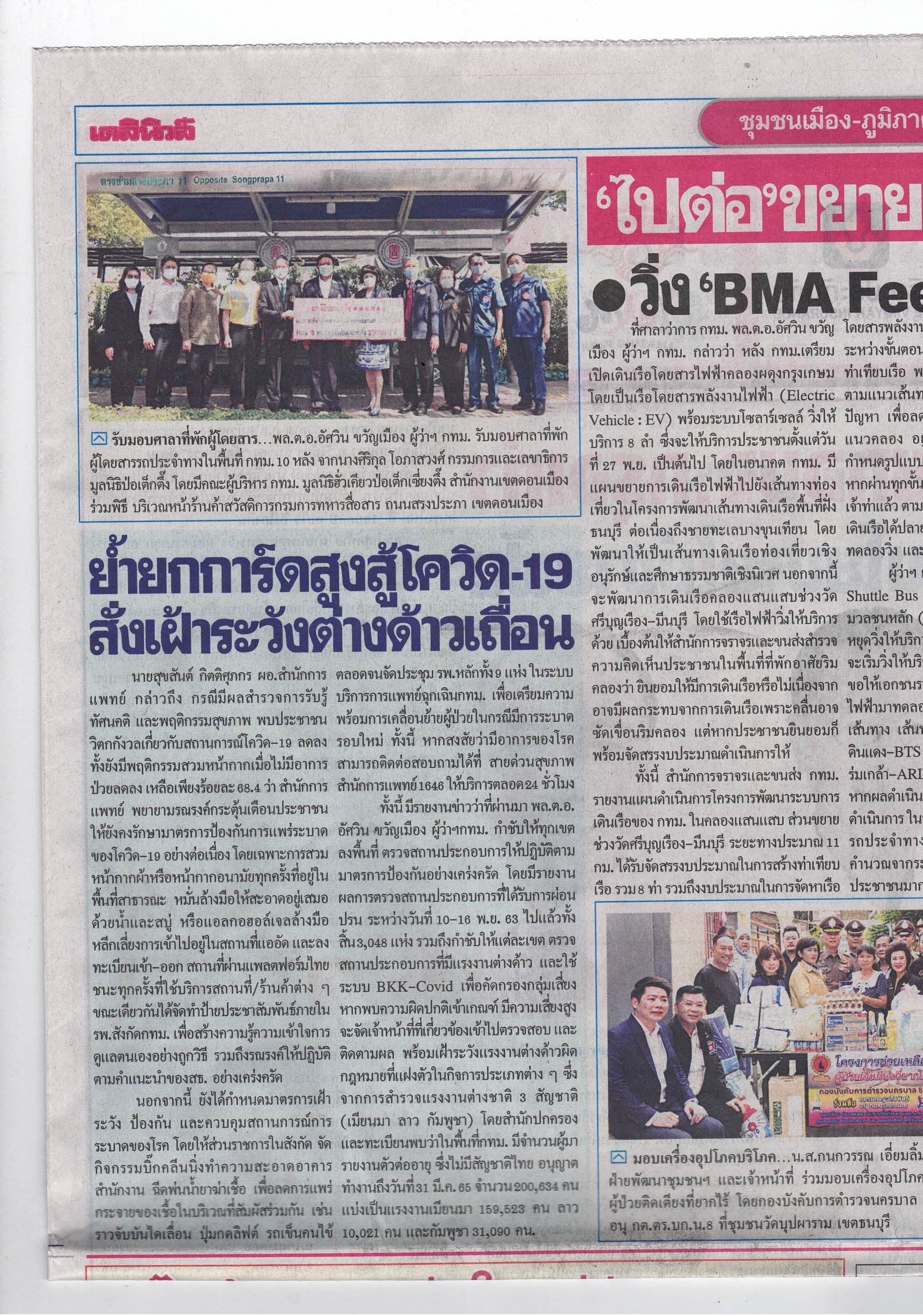 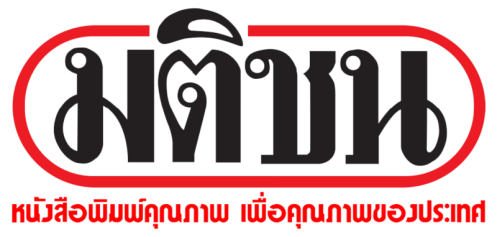 ข่าวประจำวันพุธที่ 25 พฤศจิกายน  2563 หน้าที่ 10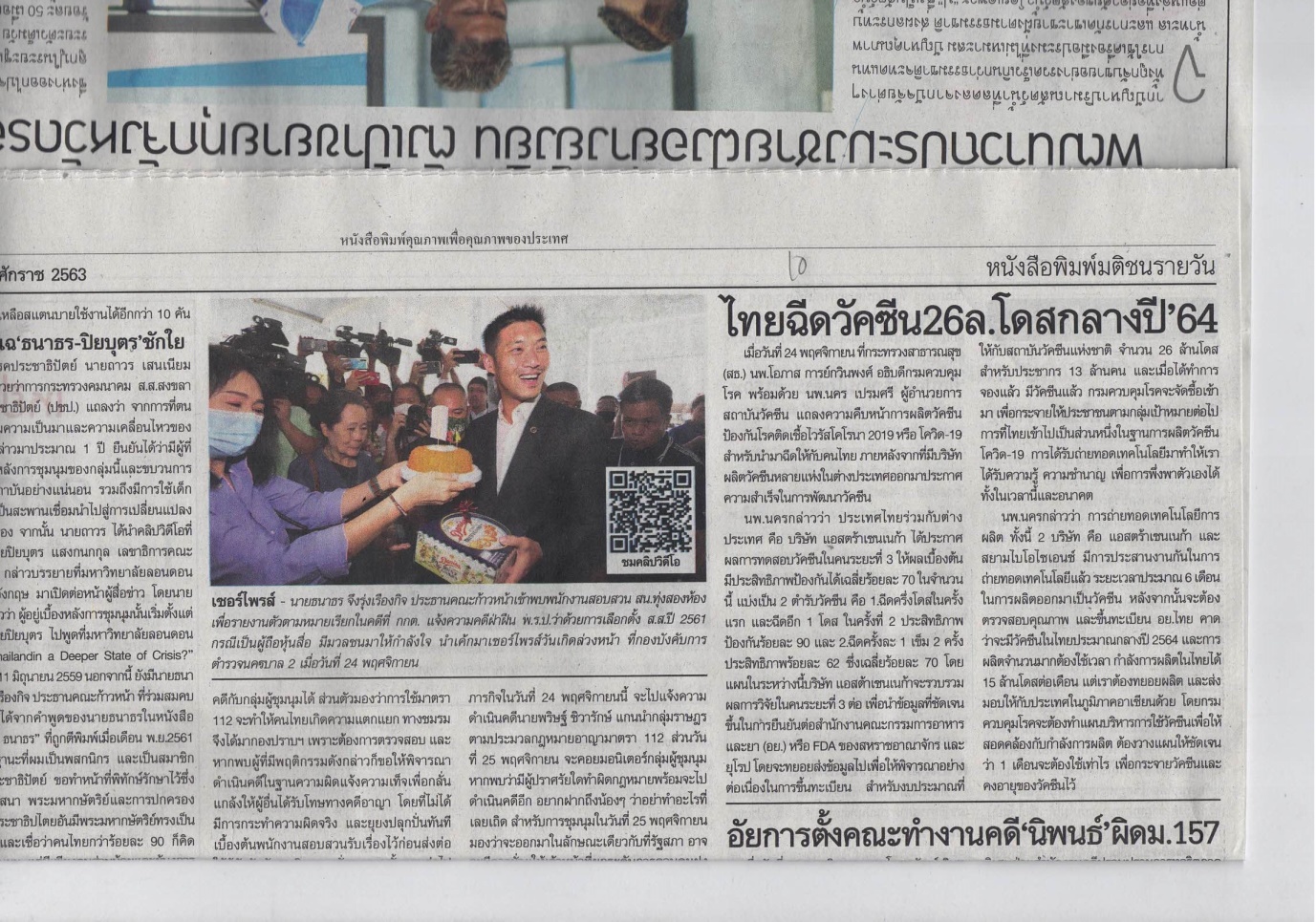 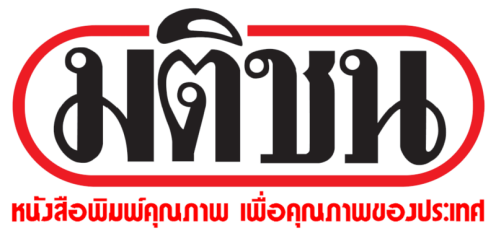 ข่าวประจำวันพุธที่ 25 พฤศจิกายน  2563 หน้าที่ 19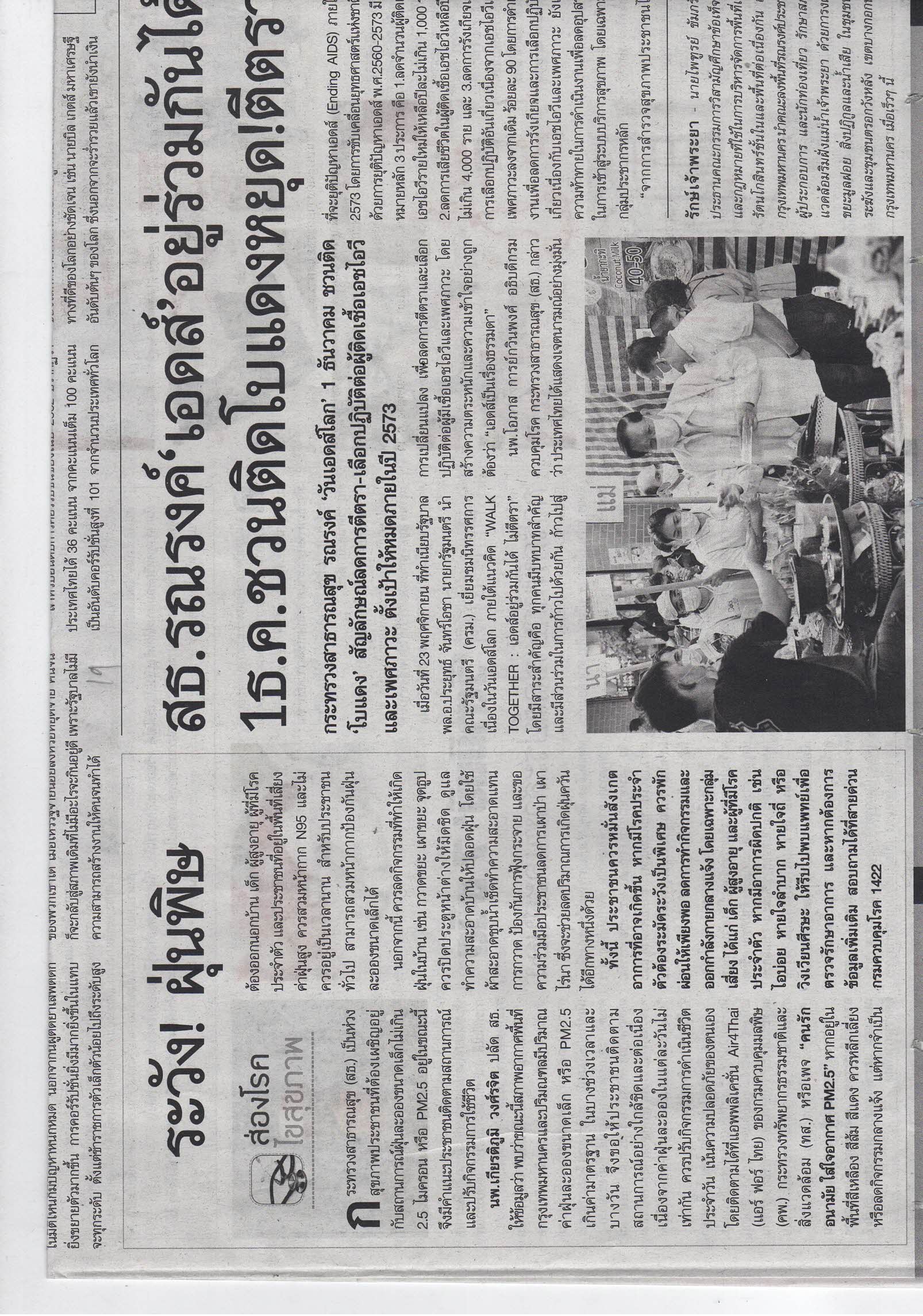 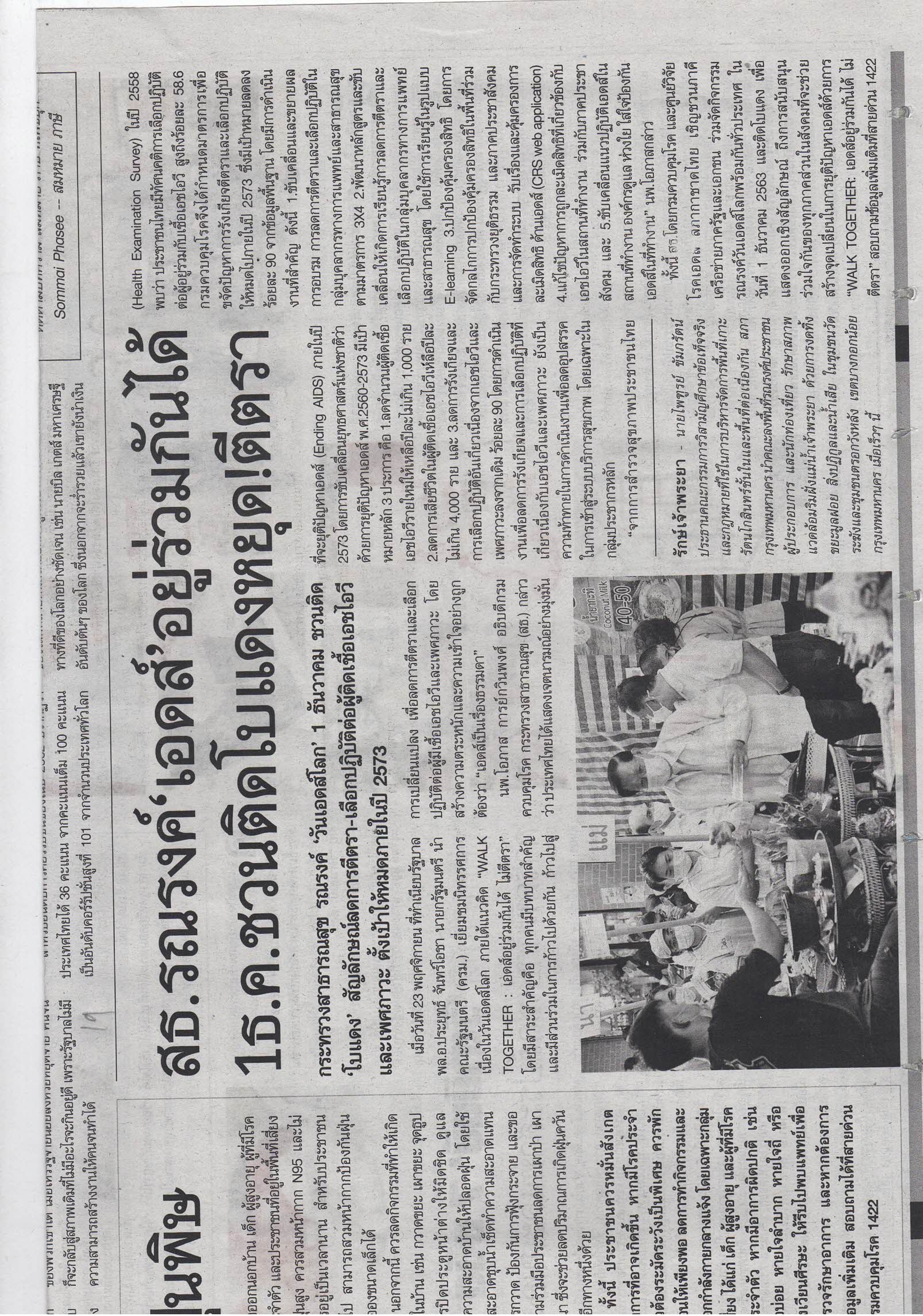 ข่าวประจำวันพุธที่ 25 พฤศจิกายน  2563 หน้าที่ 19